APAFS Membership Application Form – 2016  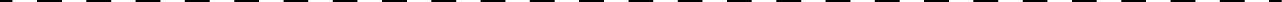 Please complete the form below with your complete details in order to process your application for MembershipType of Membership (Please Check)Institutional MembershipAllied MembershipName: __________________________________________________________________________________________________________________ ______            Title: __________________________________________________________________________________________________________________________Organization/Company:___________________________________________________________________________________________________________Address: _______________________________________________________________________________________________________________________City, State: ________________________________________________________Country:  _____________________________________________________Telephone:  _______________________________________________________ Facsimile: ____________________________________________________Email: ___________________________________________________________Website: ______________________________________________________INSTITUTIONAL MEMBERSHIP $300ALLIED MEMBERSHIP $2,500Any public or private benefit fund; endowment or foundation; or any other fund deemed appropriate by the Executive Directors, may apply to become an Institutional Member.BenefitsRepresentation on the Board of GovernorsMay request a Country Conference on pertinent topicsAccess to APAFS website and linksAny corporation or organization wishing to be allied with the Association with an interest in supporting the goals of the Association may apply to become an Allied Member.BenefitsMay post link to services offered on  APAFS website May post approved articles and publications on APAFS websiteMay be included in  speaker database for all conferencesMembership Dues Payment Methods:Membership Dues Payment Methods:By Check:Asia Pacific Association for Fiduciary Studies
Capitol Plaza Building 
120 Father Duenas Avenue; Suite 102
Hagatna, Guam 96910  USABy Wire Transfer:ABA Routing Number: 321480406 
Account Name: Asia Pacific Association for Fiduciary Studies 
Bank Name: Community First Guam Federal Credit Union 
Bank Acct. No.: 140066-002 
